ArRahmah Islamic Institute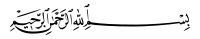 Advance Taleem ul Quran Course 2019Open Book Assignment Juz 23Mail to:  assignment.advtq19@gmail.comImportant Instructions:Is assignment ko karne se pehle is juz ke tamam asbaq ki tafseer sunna lazim hai.Jawab likhne ke liye kisi se bhi mashwarah karne ki ijazat nahi hai.Surah YaseenMard e Momin ke kirdar se aap ne apne liye kya sabaq liya? 2 ka zikr karein. (4 marks)__________________________________________________________________________________________________________________________________________________________________________________________________________________________________________________________________________________________________________________________________Ayat 40 “وَكُلّٞ فِي فَلَكٖ يَسۡبَحُونَ” mai humare liye kya message hai? 2 ka zikr karein.  (4 marks)____________________________________________________________________________________________________________________________________________________________________________________________________________________________________________________________________________________Ayat 52 log yeh kyun kahein ge يَٰوَيۡلَنَا مَنۢ بَعَثَنَا مِن مَّرۡقَدِنَا?  (4 marks)__________________________________________________________________________________________________________________________________________________________________________________________________________________________________________________________________________________________________________________________________Ayat 68 “وَمَن نُّعَمِّرۡهُ نُنَكِّسۡهُ فِي ٱلۡخَلۡقِ” mai kya ibrat ki baat pata chalti hai? (4 marks)____________________________________________________________________________________________________________________________________________________________________________________________________________________________________________________________________________________Surah As SaaffatSitaaroon (Stars) ko Allah SWT ne kyun banaya hai?  (4 marks)____________________________________________________________________________________________________________________________________________________________________________________________________________________________________________________________________________________Allah SWT ne apne mukhlis bando ke liye kya tayyar kya hai? 5 cheezon ka zikr karein. (6 marks)________________________________________________________________________________________________________________________________________________________________________________________________________________________________________________________________________________________________________________________________________________________________________________Ahl e jahannum ka khana kya hoga? Ahl e jahannum ko di jaane wali saza ki wajah bayan karein. (4 marks)____________________________________________________________________________________________________________________________________________________________________________________________________________________________________________________________________________________“Qalb e Saleem” kaisa dil hota hai ? (5 marks)__________________________________________________________________________________________________________________________________________________________________________________________________________________________________________________________________________________________________________________________________Is surah mai jin Anbiyan ka zikr hai unke naam likhein aur unki sifat bayan karein. (8 marks)________________________________________________________________________________________________________________________________________________________________________________________________________________________________________________________________________________________________________________________________________________________________________________________________________________________________________________________________________________________________________________________________________________________________________Saff bandi ki ehmiyat is surah se pata chalti hai, Saff banana ka kya faida hai? 3 fawaid likhein. Humari safyein namaz mai kaisi honi chahiye? 2 points likhein. (6 marks)____________________________________________________________________________________________________________________________________________________________________________________________________________________________________________________________________________________________________________________________________________________________________________________________________________________________________________________________________________Ayat 180-182 Yeh ayaat kab padhni chahiyein? (4 marks)__________________________________________________________________________________________________________________________________________________________________________________________________________________________________________________________________________________________________________________________________Surah Saad“Awwab اوّاب ” se kaun kaun log murad hai?  (4 marks)______________________________________________________________________________________________________________________________________________________________________________________________________________________________________Dawood ki tasbeeh ke auqaat kya the aur un ki tasbeeh mai kaun kaun shareek hota tha? (4 marks)__________________________________________________________________________________________________________________________________________________________________________________________________________________________________________________________________________________________________________________________________Jab Dawood ek muqadme ke faisle ke baad samajh gaye ki inki azmaish hoi hai to iske baad inka fauri radd e amal kya tha? (4 marks)____________________________________________________________________________________________________________________________________________________________________________________________________________________________________________________________________________________Khwahishaate nafs ki pairwi kaise hoti hai aur inka anjaam kya hota hai? (4 marks)__________________________________________________________________________________________________________________________________________________________________________________________________________________________________________________________________________________________________________________________________Kya Imaan laa kar naik amal karne walo ki aurٱلۡمُفۡسِدِينَ فِي ٱلۡأَرۡضِ ka tarze zindagi aur anjaam ek hoga? Dono ki duniya ki zindagi aur akhrat ke anjaam mai kya farq hai?  (4 marks)________________________________________________________________________________________________________________________________________________________________________________________________________________________________________________________________________________________________________________________________________________________________________________Ayub  ne yeh kyun farmaya ki shaitaan ne mujhe dukh diya hai? (4 marks)______________________________________________________________________________________________________________________________________________________________________________________________________________________________________Shaitaan ne Allah SWT se ek akhri kya dua mangi thi? Aur kis liye mangi thi? Kya uski yeh dua qabool ho gayi?  (4 marks)____________________________________________________________________________________________________________________________________________________________________________________________________________________________________________________________________________________Ayat 86 Takalluf ka meaning bayan karein aur is ki wazahat mai ek hadith likhein. (4 marks)________________________________________________________________________________________________________________________________________________________________________________________________________________________________________________________________________________________________________________________________________________________________________________Surah Az ZumarMushrikeen butun ki Ibaadat (idol worship) karne ki kya wajah bayan karte the? (4 marks)____________________________________________________________________________________________________________________________________________________________________________________________________________________________________________________________________________________Ayat 17-18 Allah SWT ne kuch aqalmand bando ke liye duniya w akhirat mai kuch basharat di hai, In ki 4 sifaat likhein aur apna jaiza lein ki kya mujh mai yeh sifaat hain? (4 marks)________________________________________________________________________________________________________________________________________________________________________________________________________________________________________________________________________________________________________________________________________________________________________________Qiyamat ke din kin logo ke darmiyaan jhagde honge? In jhagdon ka faisla kaise aur kahan te payega? (4 marks)____________________________________________________________________________________________________________________________________________________________________________________________________________________________________________________________________________________جزاك اللهُ خيراً